Paper Plate FansItems Needed:Paper PlatesColouring pens / pencilsGlueJumbo craft sticksInstructions:Cut a paper plate in half.Decorate plate however you would likeStick the craft sticks into a wide “V” shape to form the fan’s handle.Stick the handle to the bottom of your painted fan. 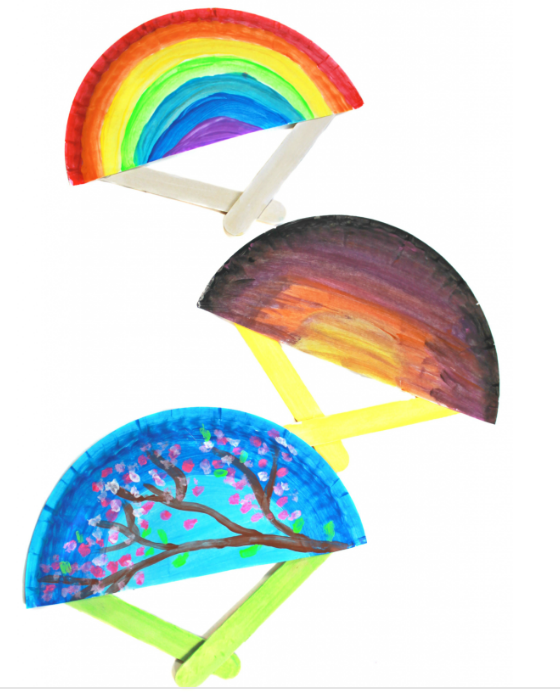 